РЕШЕНИЕРассмотрев обращение Главы администрации Петропавловск-Камчатского городского округа Алексеева А.В. от 21.03.2014 № 01-01-01/597/14, в соответствии  с Решением Городской Думы Петропавловск-Камчатского городского округа           от 26.06.2013 № 90-нд «О порядке регулирования отношений, связанных                          с формированием, финансовым обеспечением наказов избирателей                                      в Петропавловск-Камчатском городском округе и контролем за их выполнением», Городская Дума Петропавловск-Камчатского городского округаРЕШИЛА:	1. Внести в перечень наказов избирателей Петропавловск-Камчатского городского округа на 2014 год, поступивших депутатам Городской Думы Петропавловск-Камчатского городского округа, утвержденный решением Городской Думы Петропавловск-Камчатского городского округа от 23.10.2013       № 325-р (далее - перечень), изменения согласно приложению к настоящему решению.2. Направить настоящее решение Главе администрации Петропавловск-Камчатского городского округа для учета внесенных в перечень изменений                в бюджете Петропавловск-Камчатского городского округа на 2014 год                            и плановый период 2015-2016 годов. 3. Направить настоящее решение в газету «Град Петра и Павла»                               для опубликования и разместить на официальном сайте Городской Думы Петропавловск-Камчатского городского округа в информационно-телекоммуникационной сети «Интернет».Приложение к решению Городской Думы Петропавловск-Камчатского 
городского округа от 23.04.2014 № 467-рИзменения в перечень наказов избирателей Петропавловск-Камчатского городского округа на 2014 год, 
поступивших депутатам Городской Думы Петропавловск-Камчатского городского округаСтроку 3 изложить в следующей редакции:Строку 5 изложить в следующей редакции:Строку 7 изложить в следующей редакции: Строку 8 изложить в следующей редакции:  5. Строку 13 изложить в следующей редакции:6. Строку 16 изложить в следующей редакции:7. Строку 23 изложить в следующей редакции:8. Строку 26 изложить в следующей редакции: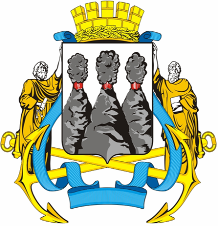 ГОРОДСКАЯ ДУМАПЕТРОПАВЛОВСК-КАМЧАТСКОГО ГОРОДСКОГО ОКРУГАот 23.04.2014 № 467-р14-я сессияг.Петропавловск-КамчатскийО внесении изменений в перечень наказов избирателей Петропавловск-Камчатского городского округа на 2014 год, поступивших депутатам Городской Думы Петропавловск-Камчатского городского округа, утвержденный решением Городской Думы Петропавловск-Камчатского городского округа от 23.10.2013 № 325-рГлава Петропавловск-Камчатского городского округа, исполняющий полномочия председателя Городской Думы   К.Г. СлыщенкоАгеев В.А.Гнездилов Д.А.Кирносенко А.В.Разработка проектно-сметной документации по проекту: «Установка и обустройство лестничного перехода от светофора на 4км к дому № 6 по              ул. Владивостокская и ступенчатого тротуара              от дома № 6 по ул. Владивостокская к МАОУ «СОШ № 30» по ул. Кроноцкая, 6/1500 000Комитет городского хозяйства администрации Петропавловск-Камчатского городского округаАгеев В.А.Гнездилов Д.А.Кирносенко А.В.Приобретение спортивных антивандальных тренажеров для установки на территории 5-го избирательного округа1 000 000Комитет городского хозяйства администрации Петропавловск-Камчатского городского округа3.Долгунков А.А.Питерский А.А.Слыщенко К.Г.Установка малых игровых форм на детских площадках, расположенных по адресам:                      ул. Заводская, 8а, ул. Комсомольская, 14,                     ул. Океанская, 121/2, ул. Лермонтова, 261 500 000Комитет городского хозяйства администрации Петропавловск-Камчатского городского округа4.Иваненко В.Ю.Комиссаров В.В.Смирнов С.И.Тамбовская Я.Т.Установка игровых и спортивных форм на площадках в сквере по ул. Горького2 000 000Комитет городского хозяйства администрации Петропавловск-Камчатского городского округа5.Илюшин А.В.Мелехин В.Э.Мечетин С.И.Установка игровых форм на детских площадках по адресу: ул. Максутова, 381 500 000Комитет городского хозяйства администрации Петропавловск-Камчатского городского округа9.Кнерик В.А.Установка игровых форм на детских площадках по адресам: ул. В. Кручины, 8/3-8/4,                               ул. В. Кручины, 4/1-4/3250 000Комитет городского хозяйства администрации Петропавловск-Камчатского городского округа9.Кнерик В.А.Приобретение интерактивного оборудования МАДОУ «Центр развития ребенка – детский сад № 2»250 000Департамент социального развития администрации Петропавловск-Камчатского городского округа12.Рыкова И.В.Установка малых игровых форм на детских площадках, расположенных по адресам:                      ул. Заводская, 8а, ул. Комсомольская, 14,                     ул. Океанская, 121/2, ул. Лермонтова, 2670 000Комитет городского хозяйства администрации Петропавловск-Камчатского городского округа12.Рыкова И.В.Обеспечение образовательного процесса МБОУ «Средняя школа № 2»  (приобретение школьной мебели)70 000Департамент социального развития администрации Петропавловск-Камчатского городского округа12.Рыкова И.В.Обеспечение образовательного процесса МБОУ «Средняя школа № 5» (приобретение принтера цветного лазерного,  мебели для актового зала, линолеум и плинтус для учебного кабинета)150 000Департамент социального развития администрации Петропавловск-Камчатского городского округа12.Рыкова И.В.Обеспечение образовательного процесса МАДОУ «Детский сад № 1 комбинированного вида» (приобретение практических пособий в изостудию)70 000Департамент социального развития администрации Петропавловск-Камчатского городского округа12.Рыкова И.В.Обеспечение образовательного процесса МАДОУ «Детский сад № 4 комбинированного вида»(приобретение локальной обеззараживающей установки на воду)70 000Департамент социального развития администрации Петропавловск-Камчатского городского округа17.Федоров Д.С.Проведение ремонта, замена окон  
в МАОУ «СОШ № 27»250 000Департамент социального развития администрации Петропавловск-Камчатского городского округа17.Федоров Д.С.Замена в соответствии с САНПиН дверей и частично оконных блоков в МБОУ «Лицей № 46»250 000Департамент социального развития администрации Петропавловск-Камчатского городского округа               19.Шуваев Ю.И.Установка игровых форм на детской площадке по адресу: бульвар Рыбацкой Славы, 3500 000Комитет городского хозяйства администрации Петропавловск-Камчатского городского округа